Publicado en Badalona el 27/10/2017 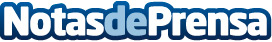 Neurofeedback, el tratamiento que consigue entrenar al cerebroEs un tratamiento cuya aplicación resulta muy efectiva tanto en adultos como en niñosDatos de contacto:Soledad OlallaNota de prensa publicada en: https://www.notasdeprensa.es/neurofeedback-el-tratamiento-que-consigue Categorias: Medicina Sociedad Cataluña Infantil http://www.notasdeprensa.es